bilan de compétence IMPULSIONObjectifsPédagogiquesCoût FinancementPublic visé Modalités et délais d’accès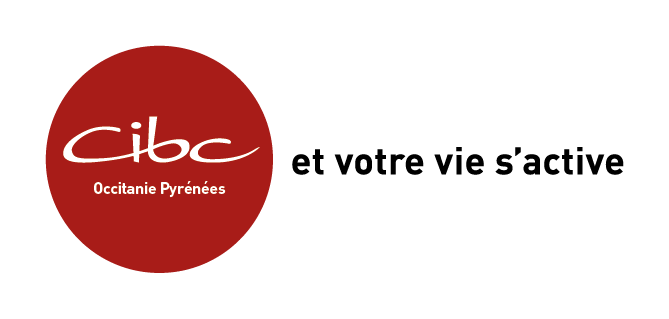 FICHE PRESTATION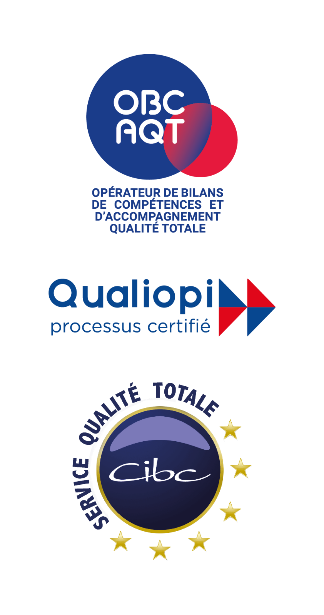 FICHE OUTIL O29.1 BCIMP – F25 MQActualisation : Octobre 2021Les Prérequis : Pas de prérequis spécifique demandé.Les Prérequis : Pas de prérequis spécifique demandé.Compétences visées  Identifier ses centres d’intérêts et valeurs professionnelles.Identifie ses compétences professionnelles et extra-professionnelles Identifier son profil, ses points forts et ses axes de développementDéfinir ses critères de décisionÊtre informé(e) sur les dispositifs de financements de formation mobilisables Elaborer un scenario de projet et un plan d’action.Méthodes et outilsAlternance d’entretiens individuels et de travail personnel.Accès à une plateforme de travail à distance. Utilisation d’outils et tests spécifiques : profil d’intérêts et motivations professionnels ; logiciels d’aide à l’orientation.Durée de la prestation10 heures au total, rythme variable en fonction de mes besoins et du déroulement.Durée de la prestation10 heures au total, rythme variable en fonction de mes besoins et du déroulement.Déroulé de la prestationDéroulé de la prestationDans le respect de ce déroulement de la prestation, le contenu et l’organisation des séances sont adaptés en fonction des besoins et des objectifs identifiés avec la personne.Dans le respect de ce déroulement de la prestation, le contenu et l’organisation des séances sont adaptés en fonction des besoins et des objectifs identifiés avec la personne.Phase préliminaireAnalyser ma demande et mes besoins. Définir les objectifs de mon accompagnement.Phase d’investigationConnaissance de soi : faire le point sur mon parcours ; connaître mes intérêts et motivations professionnels.Compétences : identifier mes compétences professionnelles et extra professionnelles.Environnement socio-économique : découvrir le marché du travail, les données du territoire.Connaissance des métiers : découvrir des métiers et prioriser certaines pistes ; Confronter mon projet à la réalité du terrain.Formation et dispositifs de financement : connaître les dispositifs, actions de formation et VAE ; identifier l'offre de formation adaptée aux pistes et à ma situation ; identifier les besoins et modalités de financement. Me préparer à argumenter mon projet.Recherche d'emploi : être aidé(e) dans la rédaction de mon CV et de ma lettre de motivation.Phase de conclusionPlan d’actions et synthèse :Définir un plan d'action personnalisé : identifier l'ingénierie de parcours afin de concrétiser le scénario retenu.Rédiger le document de synthèse personnel.Modalité d’évaluation et suivi de l'exécution des actions en cours de prestationEntretiens présentiels, visio ou téléphoniques, échanges de mails avec un consultant référant tout au long de l’accompagnement.Entretien de « regard croisé » réalisé avec un autre consultant en phase de conclusion.Modalité de suivi post-prestationUn entretien de suivi à six mois est réalisé avec le consultant référent. Accessibilité Le CIBC Sud Midi-Pyrénées dispose d’antennes pour couvrir l’ensemble du territoire et gérées par le siège social de Tarbes Massey: Tarbes Arsenal, Lourdes, Bagnères de Bigorre, Lannemezan, Montréjeau et Saint Gaudens. L’ensemble des sites du CIBC est accessible aux personnes en situation de handicap : nous contacter pour adapter les outils et les méthodes de compensation à votre situation.Contact : Cibc Occitanie Pyrénées16 rue Massey, 65000 Tarbes05.62.51.94.6707.86.00.68.12Du lundi au vendredi de 9h à 17h30Référents HandicapABADIA Karine : 06.80.37.42.99MAURINO Floriane : 06.72.58.25.09